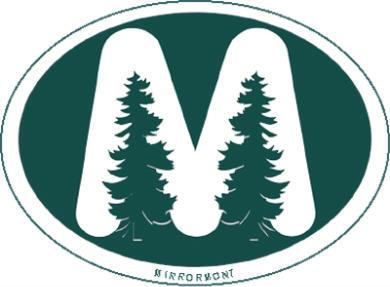 Mirrormont Community AssociationP.O. Box 476, Issaquah, WA  98027    www.mirrormont.orgMINUTES OF MONTHLY MCA MEETING        of the Board of Directors of the Mirrormont Community Association; all MCA members are welcome held via TEAMS at 7:00pm on Tuesday, Feb 1,st 2022,WELCOME & CALL TO ORDERIN ATTENDANCEGuests:  Ed BuffalowUNFINISHED BUSINESS2022 Annual Meeting: held on January 25th.  About 30 people participated.ACTION:  Update Board@mirrormont.org and other email addresses to reflect new Board composition.ACTION:  Update “Meet the Board” page on website ACTION:  Update generic emails and board@mirrormont.org email distribution list.Diversity:  Strategies to diversify board & encourage engagement – ACTION:  Ian and Lana will partner to form a survey draft.ACTION:  Ian and Lana to mock up questions to send out to Board.2022 Open Positions (3 current open positions)Safety DirectorTreasurerACTION: Mary Nelson will contact the two prior people who expressed interest.Spring Clean-up Apprentice Events Committee position:  Lana will stick with two people and ask for volunteers.  Also Mary can put request for volunteers on kiosk when it’s available.Newsletter follow-up (arrived in mailboxes the week of January 10th) Feedback from group?  Font pale and too small, white “Mirrormont News” masthead doesn’t stand out; newsprint paper looked like advertisement flyer.  People didn’t receive it, or inadvertently threw it away since mail carriers bundled it with ads  Could we get a proof for approval?  This may not be feasible with Sound Publishing.  Total cost Was $1321.43 including postage. This was offset by $200 in ads. Next year review additional printing optionsCommunity Safety Concerns –Topic arises from a request to address thefts, prowlers with an off-duty security patrol.  Ian to contact barracks in Maple Valley Sheriff’s station to discuss their recommendations and feasible options.Ian contacted Police Guild – they have an off-duty officer for 4-hour minimum, pay for car and deputy time, comes out to about $89.79/hr.  There isn’t any support that this is effective in reducing criminal activity.Board agrees there is no budget for this currently to implement in a meaningful way.  Board agrees this is not feasible to implement currently.Finalized list of 2022 eventsIan sent to Christine & Laura.  MCC requests that a Clubhouse rental request form for every event.  This has been done by Lana.  Previously, Amin had to fill out forms but didn’t have to pay fees for every event.ACTION:  Ian to confirm charge structure with Christine & Laura for clubhouse rentals for use of clubhouse one time per month.ACTION:  Mary to fill out event rental for Shoebox of Joy November event.Incorporating the current access database into the website:  not discussedLana to follow-up with Larry on how to structure Larry will work on this Fire Station impact on community safety and insurance rates (Ian)Fire station 78 is 4.6 miles away, about a 12-minute response time.Suggestion to file a request with current fire station for increased staffing.  Ian followed up with fire chief – response as follows: “It is highly unlikely that the Tiger Mtn Rd fire station will ever be staffed, there are a few reasons for this.  First, there simply is not enough emergency call demand in the area to justify staffing the station.  Secondly, the expense of staffing the station would be approximately 2.5 million dollars a year.  The lack of call demand and sizable expense just makes it difficult to justify to the overall taxpayer base.  Lastly, if we were to justify another station in that area, having the station down on the Issaquah Hobert Rd somewhere would be much better than having it up on Tiger Mtn Rd.  That current station location is a nice neighborhood location for Mirrormont, but it does little to assist the broader service area.”Matt Axe Firewise Pruning Demo (Wayne Elson) Confirmed date set for March 26th at 1:00 at Mirrormont Park.  ACTION:  Linda to send Lana text for event announcement for posting on social media and websiteSnow RemovalIan to write letter to Reagan Dunn & John Taylor, Roads department.  To send to Amin & Meg for edits. Then send to board prior to sending it out.ACTION:  Ian to follow-up on this this week NEW BUSINESSTrash collection & January dumpster rentalThis was a success. Total cost to MCA was $2266.75 paid to AMC Cleanup ServicesMirrormont Road Conditions (Ed Buffalow, topic from annual meeting)King County Road Service Links/Resources:Road Resurfacing Projectshttps://kingcounty.gov/depts/local-services/roads/paving-projects.aspxRoad Maintenance Services - Potholeshttps://kingcounty.gov/depts/local-services/roads/road-maintenance.aspx#potholesOur roads are only going to get worse.  In many cases they seem to match the ‘before paving’ picture of 140 Avenue SE on the Resurfacing Projects websiteBut in looking over the list of Resurfacing Projects, they appear to be major roads not neighborhood roads.Research how to get ‘on the list’ for resurfacing.  My hunch is that our types of roads may never make the County priority/budget.Research: contact other homeowner associations to see if they have had any progress with road resurfacingResearch:  contact King County District Representative Reagan Dunn to see how we get ‘on the list’ for resurfacing.Research:  find out if the County has a ‘grading system’ for conditions of roads.  Perhaps we can have our roads ‘graded’ and prioritized for the more critical/used roads to get resurfacing.Research:  House Representative Kim Schrier:  is any infrastructure money available for a project like ours?Research – what is the definition of ‘pothole’?  Perhaps some of the more serious problems can be addressed in a timely manner under this category.Meeting Notes:Roads were originally put in with minimal substructure.  Meg did some research several years ago on how this work is prioritized.How can we approach this in a feasible manner? Suggestions on next steps:Call Road  Maintenance Service – what is a pot hole?  How is this defined?ACTION:  Ian to call Local Services John Taylor’s office (Evelyn Wood assistant) to get information on next steps to move this work forward.OFFICERS’ REPORTS & UPDATESMembership: Larry Mar – 90 members after dumpster rental.  Lana will set up Larry to log-into WIX.  Larry can follow-up with Lisa Lux to get instructions on the process she has set up.  She would also get the phone number & contact info for new residents.Park:  Amin & MegMeg is looking into playground grant – Healthy Community and Parks Fund – up to $15,000 grant from King County. ACTION:  Amin to draft an email for Lana to send out to garner interest in volunteering or assisting with Park work.Larry to look at Microsoft Office to see if we can add emails – Lana would like an Events Outlook email account so she doesn’t have to use her personal email. Treasury:  open positionArchitectural Report - Mirrormont Architectural Review Committee:DECEMBER 2021 / JANUARY 2022 UpdateThrough December and January, the MARC received questions regarding new home construction and CCR’s from prospective buyers. Questions range from whether prefab homes are allowed to interest in ADU’s. The Restrictive Covenants specify that new construction be on a permanent, continuous foundation of no less than 1200 square feet. Structures less than this square footage are not allowed for habitation, and the footprint must be placed within the minimum setbacks. Accessory Dwelling Units (ADU’s) are not allowed by the Mirrormont Covenants. Mirrormont is zoned RA-5. Per King County Restrictions, a detached accessory dwelling unit is only allowed on a RA-5 zoned lot that is two and one-half acres or greater. Typical Mirrormont lots are less than one acre. December: Mirrormont CCRs Question New Construction Inquiry January Prefab Home Inquiry New Construction Inquiry ADU InquiryDIRECTORS’ REPORTSCommunity Events:  Lana Bear, Heather Wong Virtual Terrarium event planned for February.  No budget implications for MCA, attendees pay $25 for supplies and class.Revised 2022 Calendar of EventsWelcome Program:  Connie Harris – Jane Ulrich delivered 4 Welcome Bags in January while Connie was in Hawaii.Pea Patch: Linda Shepherd—  in process of renewal, people are filling out applications and paying dues, and Linda posted on Nextdoor inviting those interested to contact her.Questions, concerns, additional topicsIan – suggests giving Lisa Lux a Thank You Gift Card for her service for Panera Bread for $100.  Group agrees.Who is the acting Treasurer until this position is filled?  Who can write the checks?  ACTION:  Ian will follow-up with Jen on what she has as he is the signatory.  Larry also volunteered to assist if there is a delay in finding a treasurer.  Mary will contact the two other people who expressed interested in the position.Microsoft Teams –  Larry to look at Microsoft Office to see if we can add emailsACTION:  Larry will look at our Microsoft account, and see if a Microsoft Nonprofit might be an option – this is a free tool non-profits can use, group unsure if this is what we are currently using.Meeting ended at 8:05pmMicrosoft Teams meeting link (2022 meeting series)Join on your computer or mobile app Click here to join the meeting Learn More | Meeting optionsPresentAttendeesIan Parker, PresidentEmpty position, Treasurer Larry Mar, Membership VPWendy Antipow, Spring Clean-UpLana Bear, Director of Website & Social Media; Co-Director of Community EventsHeather Wong, Events and Social CommitteeAmin Kees, Parks VPMeg Wade, Parks VPConnie Harris, Welcome CommitteeLinda Shepherd, Pea Patch CoordinatorWayne Elson, Firewise ChairCarrie Mapes, SecretaryMary Nelson